Dom Pomocy Społecznej w MoszczanachRealizuje projekt współfinansowany przez Unię Europejską
 w ramach Europejskiego Funduszu Społecznego  „Lepsze jutro” Działanie 2.8 „Rozwój usług społecznych świadczonych 
w środowisku lokalnym” 
PO WERCelem projektu jest  wsparcie osób przebywających  w Domu Pomocy Społecznej, ich opiekunów oraz personelu w działaniach profilaktycznych oraz łagodzenia skutków pandemii wywołanej wirusem SARS – CoV – 19.
Dofinansowanie grantu z UE:  302 281,24 PLN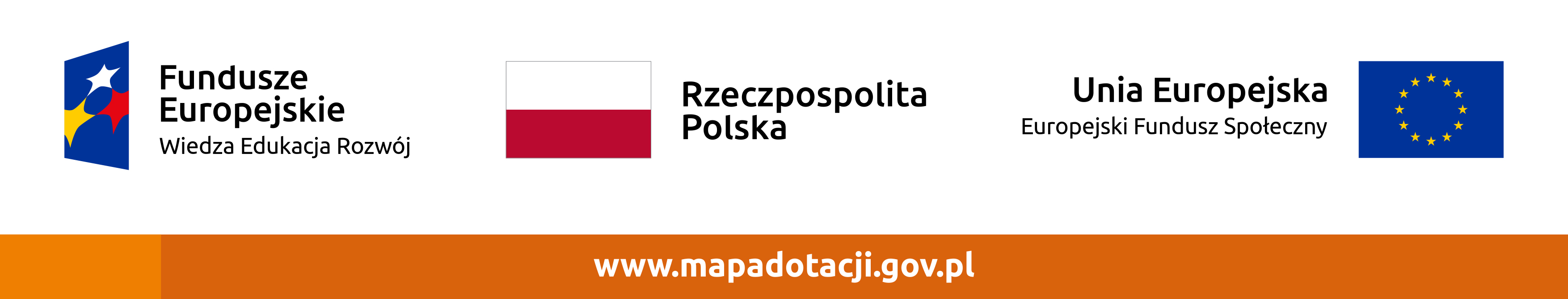 